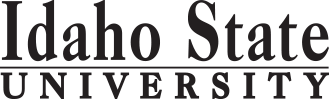                                                                                                                                                                                                                                                                                                                                                                                                                                                                                                                               Form Revised: 2.13.2017Course Subject and TitleCr. Min. Grade*GE, UU, UM**Sem. OfferedPrerequisitePrerequisiteCo RequisiteCo RequisiteCo RequisiteSemester OneSemester OneSemester OneSemester OneSemester OneSemester OneSemester OneSemester OneSemester OneSemester OneGE Objective 1: ENGL 1101 English Composition3C-GEF,S,SuAppropriate placement scoreAppropriate placement scoreGE Objective 3: Either MATH 1160 Applied Calculus 3 MATH 1143 or 1147 or appropriate test scoreMATH 1143 or 1147 or appropriate test scoreOR  1170 Calculus Ior 4C-GEF,S,SuMATH 1144 or 1147 or appropriate test scoreMATH 1144 or 1147 or appropriate test scoreGE Objective 5: CHEM 1111 & 1111L Gen Chemistry I & Lab5C-GEF,S,SuMATH 1143 or 1147 or appropriate test scoreMATH 1143 or 1147 or appropriate test scoreGE Objective 4:3GE                                                                                            Total14-15Semester TwoSemester TwoSemester TwoSemester TwoSemester TwoSemester TwoSemester TwoSemester TwoSemester TwoSemester TwoGE Objective 1: ENGL 1102 Critical Reading and Writing3C-GEF,S,SuENGL 1101 or equivalentENGL 1101 or equivalentCHEM 1112 & 1112L  General Chemistry II & Lab4C-F,S,SuCHEM 1111 & 1111L and MATH 1143 or 1147 or equivalentCHEM 1111 & 1111L and MATH 1143 or 1147 or equivalentCHEM 1111 & 1111L and MATH 1143 or 1147 or equivalentCHEM 1111 & 1111L and MATH 1143 or 1147 or equivalentGE Objective: 63GEElectives  5F,S,SuMATH 1108MATH 1108                                                                                            Total15Semester ThreeSemester ThreeSemester ThreeSemester ThreeSemester ThreeSemester ThreeSemester ThreeSemester ThreeSemester ThreeSemester ThreeGE Objective 2: COMM 1101 Principles of Speech3GEF,S,SuGE Objective 5: Either PHYS 1111 & 1113 Gen Physics I & LabOR                       PHYS 2211 & 2213 Engineering Physics I & Lab4 or 5GEF F,SMATH 1143 or 1147 or appropriate test scoreMATH 1175MATH 1175MATH 1175MATH 1175CHEM 3301 & CHEM 3303 Organic Chemistry I & Lab4C-UMFCHEM 1112 & 1112L or permission of instructorCHEM 1112 & 1112L or permission of instructorGE Objective 4:3GEF,S,SuElective0 or 1                                                                                             Total15Semester FourGE Objective 7 or 8: 3GEEither PHYS 1112 & PHYS 1114 General Physics II & LabOR      PHYS 2212 &  PHYS 2214 Engineering Physics II & Lab4or 5SF,SPHYS 1111 & PHYS  1113Or PHYS 2211 &  PHYS 2213PHYS 1111 & PHYS  1113Or PHYS 2211 &  PHYS 2213CHEM 3302 & CHEM 3304 Organic Chemistry II & Lab4C-UMSCHEM 3301 & CHEM 3303CHEM 3301 & CHEM 3303CHEM 2232 & CHEM 2234 Qualitative Analysis & Lab4SCHEM 1112 & Lab, MATH 1160 or MATH 1170CHEM 1112 & Lab, MATH 1160 or MATH 1170Elective0 or 1                                                                                             Total16Semester FiveEither BIOL 4432  Biochemistry OR CHEM/BIOL 4445 Biochemistry I3UMBIOL 1101 & 1101L and CHEM 3301BIOL 1101 and 1101L and CHEM 3302BIOL 1101 & 1101L and CHEM 3301BIOL 1101 and 1101L and CHEM 3302Either CHEM 3341 Topics  in Physical ChemistryOr       CHEM 3351 Physical Chemistry 3UMCHEM 1112 & 1112L, MATH 1160 or 1170,  PHYS 1112  or 2212 CHEM 1112 & 1112L, MATH 1175,  PHYS 1112  or 2212 CHEM 1112 & 1112L, MATH 1160 or 1170,  PHYS 1112  or 2212 CHEM 1112 & 1112L, MATH 1175,  PHYS 1112  or 2212 CHEM 1112 & 1112L, MATH 1160 or 1170,  PHYS 1112  or 2212 CHEM 1112 & 1112L, MATH 1175,  PHYS 1112  or 2212 CHEM 2211 & CHEM 2213 Inorganic Chemistry I & Lab4FCHEM 3301 or permission of instructorCHEM 3301 or permission of instructorUpper Division CHEM elective3UMFGE Objective 6: 3GE                                                                                              Total16Semester SixEither CHEM 3342 Topics  in Physical ChemistryOR      CHEM 3352 Physical Chemistry3UMSSCHEM 3341 or permission of instructorCHEM 3351 CHEM 3341 or permission of instructorCHEM 3351 Upper Division CHEM Elective3UMSSee catalogSee catalogGE Objective 9:3GEElectives6                                                                                              Total15Semester SevenCHEM 3391 Seminar1UMR1CHEM 3301, 3303 or permission of instructorCHEM 3301, 3303 or permission of instructorUpper division CHEM Electives2UMSee catalogSee catalogUpper Division Elective3UUUpper Division Elective4UUElectives5                                                                                              Total                                        15Semester EightUpper Division Elective3UUSee catalogSee catalogElectives11                                                                                              Total                                              14*GE=General Education Objective, UU=Upper Division University, UM= Upper Division Major**See Course Schedule section of Course Policies page in the e-catalog (or input F, S, Su, etc.) *GE=General Education Objective, UU=Upper Division University, UM= Upper Division Major**See Course Schedule section of Course Policies page in the e-catalog (or input F, S, Su, etc.) *GE=General Education Objective, UU=Upper Division University, UM= Upper Division Major**See Course Schedule section of Course Policies page in the e-catalog (or input F, S, Su, etc.) *GE=General Education Objective, UU=Upper Division University, UM= Upper Division Major**See Course Schedule section of Course Policies page in the e-catalog (or input F, S, Su, etc.) *GE=General Education Objective, UU=Upper Division University, UM= Upper Division Major**See Course Schedule section of Course Policies page in the e-catalog (or input F, S, Su, etc.) *GE=General Education Objective, UU=Upper Division University, UM= Upper Division Major**See Course Schedule section of Course Policies page in the e-catalog (or input F, S, Su, etc.) *GE=General Education Objective, UU=Upper Division University, UM= Upper Division Major**See Course Schedule section of Course Policies page in the e-catalog (or input F, S, Su, etc.) *GE=General Education Objective, UU=Upper Division University, UM= Upper Division Major**See Course Schedule section of Course Policies page in the e-catalog (or input F, S, Su, etc.) *GE=General Education Objective, UU=Upper Division University, UM= Upper Division Major**See Course Schedule section of Course Policies page in the e-catalog (or input F, S, Su, etc.) *GE=General Education Objective, UU=Upper Division University, UM= Upper Division Major**See Course Schedule section of Course Policies page in the e-catalog (or input F, S, Su, etc.) 2017-2018 Major RequirementsCR2017-2018 GENERAL EDUCATION OBJECTIVESSatisfy Objectives 1,2,3,4,5,6 (7 or 8) and 92017-2018 GENERAL EDUCATION OBJECTIVESSatisfy Objectives 1,2,3,4,5,6 (7 or 8) and 92017-2018 GENERAL EDUCATION OBJECTIVESSatisfy Objectives 1,2,3,4,5,6 (7 or 8) and 92017-2018 GENERAL EDUCATION OBJECTIVESSatisfy Objectives 1,2,3,4,5,6 (7 or 8) and 92017-2018 GENERAL EDUCATION OBJECTIVESSatisfy Objectives 1,2,3,4,5,6 (7 or 8) and 92017-2018 GENERAL EDUCATION OBJECTIVESSatisfy Objectives 1,2,3,4,5,6 (7 or 8) and 92017-2018 GENERAL EDUCATION OBJECTIVESSatisfy Objectives 1,2,3,4,5,6 (7 or 8) and 936  cr. minMAJOR REQUIREMENTS43 or 441. Written English  (6 cr. min)                                ENGL 11011. Written English  (6 cr. min)                                ENGL 11011. Written English  (6 cr. min)                                ENGL 11011. Written English  (6 cr. min)                                ENGL 11011. Written English  (6 cr. min)                                ENGL 11011. Written English  (6 cr. min)                                ENGL 11011. Written English  (6 cr. min)                                ENGL 11013                                                                                    ENGL 1102                                                                                    ENGL 1102                                                                                    ENGL 1102                                                                                    ENGL 1102                                                                                    ENGL 1102                                                                                    ENGL 1102                                                                                    ENGL 11023MATH 1160 App Calculus  OR  1170 Calc I  (3 or 4 cr counted in GE Objective 3)MATH 1160 App Calculus  OR  1170 Calc I  (3 or 4 cr counted in GE Objective 3)2. Spoken English   (3 cr. min)                               COMM 11012. Spoken English   (3 cr. min)                               COMM 11012. Spoken English   (3 cr. min)                               COMM 11012. Spoken English   (3 cr. min)                               COMM 11012. Spoken English   (3 cr. min)                               COMM 11012. Spoken English   (3 cr. min)                               COMM 11012. Spoken English   (3 cr. min)                               COMM 110133. Mathematics      (3 cr. min)      MATH 1160 or MATH 1170                     3. Mathematics      (3 cr. min)      MATH 1160 or MATH 1170                     3. Mathematics      (3 cr. min)      MATH 1160 or MATH 1170                     3. Mathematics      (3 cr. min)      MATH 1160 or MATH 1170                     3. Mathematics      (3 cr. min)      MATH 1160 or MATH 1170                     3. Mathematics      (3 cr. min)      MATH 1160 or MATH 1170                     3. Mathematics      (3 cr. min)      MATH 1160 or MATH 1170                     3 or 4CHEM 1111 & 1111L General Chemistry I & Lab         (5 cr counted in Objective 5)CHEM 1111 & 1111L General Chemistry I & Lab         (5 cr counted in Objective 5)4. Humanities, Fine Arts, Foreign Lang.    (2 courses; 2 categories; 6 cr. min)4. Humanities, Fine Arts, Foreign Lang.    (2 courses; 2 categories; 6 cr. min)4. Humanities, Fine Arts, Foreign Lang.    (2 courses; 2 categories; 6 cr. min)4. Humanities, Fine Arts, Foreign Lang.    (2 courses; 2 categories; 6 cr. min)4. Humanities, Fine Arts, Foreign Lang.    (2 courses; 2 categories; 6 cr. min)4. Humanities, Fine Arts, Foreign Lang.    (2 courses; 2 categories; 6 cr. min)4. Humanities, Fine Arts, Foreign Lang.    (2 courses; 2 categories; 6 cr. min)4. Humanities, Fine Arts, Foreign Lang.    (2 courses; 2 categories; 6 cr. min)CHEM 1112 & 1112L  General Chemistry II & Lab4CHEM 2211 & CHEM 2213 Inorganic Chemistry I & Lab4CHEM 2232 & CHEM 2234 Qualitative Analysis & Lab45. Natural Sciences         (2 lectures-different course prefixes, 1 lab; 7 cr. min)5. Natural Sciences         (2 lectures-different course prefixes, 1 lab; 7 cr. min)5. Natural Sciences         (2 lectures-different course prefixes, 1 lab; 7 cr. min)5. Natural Sciences         (2 lectures-different course prefixes, 1 lab; 7 cr. min)5. Natural Sciences         (2 lectures-different course prefixes, 1 lab; 7 cr. min)5. Natural Sciences         (2 lectures-different course prefixes, 1 lab; 7 cr. min)5. Natural Sciences         (2 lectures-different course prefixes, 1 lab; 7 cr. min)5. Natural Sciences         (2 lectures-different course prefixes, 1 lab; 7 cr. min)CHEM 3301 & CHEM 3303 Organic Chemistry I & Lab4CHEM 1111 & CHEM 1111LCHEM 1111 & CHEM 1111LCHEM 1111 & CHEM 1111LCHEM 1111 & CHEM 1111LCHEM 1111 & CHEM 1111LCHEM 1111 & CHEM 1111LCHEM 1111 & CHEM 1111L5CHEM 3302 & CHEM 3304 Organic Chemistry II & Lab4Either PHYS 1111 & 1113 OR PHYS 2211 & 2213Either PHYS 1111 & 1113 OR PHYS 2211 & 2213Either PHYS 1111 & 1113 OR PHYS 2211 & 2213Either PHYS 1111 & 1113 OR PHYS 2211 & 2213Either PHYS 1111 & 1113 OR PHYS 2211 & 2213Either PHYS 1111 & 1113 OR PHYS 2211 & 2213Either PHYS 1111 & 1113 OR PHYS 2211 & 22134 or 5Either CHEM 3341 Topics  in Physical ChemistryOR      CHEM 3351 Physical Chemistry36. Behavioral and Social Science        (2 courses-different prefixes; 6 cr. min)6. Behavioral and Social Science        (2 courses-different prefixes; 6 cr. min)6. Behavioral and Social Science        (2 courses-different prefixes; 6 cr. min)6. Behavioral and Social Science        (2 courses-different prefixes; 6 cr. min)6. Behavioral and Social Science        (2 courses-different prefixes; 6 cr. min)6. Behavioral and Social Science        (2 courses-different prefixes; 6 cr. min)6. Behavioral and Social Science        (2 courses-different prefixes; 6 cr. min)6. Behavioral and Social Science        (2 courses-different prefixes; 6 cr. min)Either CHEM 3342 Topics  in Physical ChemistryOR      CHEM 3352 Physical Chemistry3CHEM 3391 Seminar1One Course from EITHER Objective 7 OR  8                    (1course;  3 cr. min)One Course from EITHER Objective 7 OR  8                    (1course;  3 cr. min)One Course from EITHER Objective 7 OR  8                    (1course;  3 cr. min)One Course from EITHER Objective 7 OR  8                    (1course;  3 cr. min)One Course from EITHER Objective 7 OR  8                    (1course;  3 cr. min)One Course from EITHER Objective 7 OR  8                    (1course;  3 cr. min)One Course from EITHER Objective 7 OR  8                    (1course;  3 cr. min)One Course from EITHER Objective 7 OR  8                    (1course;  3 cr. min)Upper Division CHEM Electives87. Critical Thinking7. Critical Thinking7. Critical Thinking7. Critical Thinking7. Critical Thinking7. Critical Thinking7. Critical Thinking8. Information Literacy   8. Information Literacy   8. Information Literacy   8. Information Literacy   8. Information Literacy   8. Information Literacy   8. Information Literacy   Either BIOL 4432  Biochemistry9. Cultural Diversity                                                             (1 course;  3 cr. min)9. Cultural Diversity                                                             (1 course;  3 cr. min)9. Cultural Diversity                                                             (1 course;  3 cr. min)9. Cultural Diversity                                                             (1 course;  3 cr. min)9. Cultural Diversity                                                             (1 course;  3 cr. min)9. Cultural Diversity                                                             (1 course;  3 cr. min)9. Cultural Diversity                                                             (1 course;  3 cr. min)9. Cultural Diversity                                                             (1 course;  3 cr. min)OR CHEM/BIOL 4445 Biochemistry I3General Education Elective to reach 36 cr. min.                        (if necessary)General Education Elective to reach 36 cr. min.                        (if necessary)General Education Elective to reach 36 cr. min.                        (if necessary)General Education Elective to reach 36 cr. min.                        (if necessary)General Education Elective to reach 36 cr. min.                        (if necessary)General Education Elective to reach 36 cr. min.                        (if necessary)General Education Elective to reach 36 cr. min.                        (if necessary)General Education Elective to reach 36 cr. min.                        (if necessary)Either PHYS 1111 & PHYS 1113 General Physics I & Lab OR    PHYS 2211 &  PHYS 22143Engineering Physics I & Lab (counted in GE)OR    PHYS 2211 &  PHYS 22143Engineering Physics I & Lab (counted in GE)                                                                                                Total GE                                                                                                Total GE                                                                                                Total GE                                                                                                Total GE                                                                                                Total GE39 or 4139 or 4139 or 41Either PHYS 1112 & PHYS 1114 General Physics II & LabGE Objectives Courses: (Link to GE courses here)GE Objectives Courses: (Link to GE courses here)GE Objectives Courses: (Link to GE courses here)GE Objectives Courses: (Link to GE courses here)GE Objectives Courses: (Link to GE courses here)GE Objectives Courses: (Link to GE courses here)GE Objectives Courses: (Link to GE courses here)GE Objectives Courses: (Link to GE courses here)OR      PHYS 2212 &  PHYS 2214 Engineering Physics II & Lab4 or 5GE Objectives Courses: (Link to GE courses here)GE Objectives Courses: (Link to GE courses here)GE Objectives Courses: (Link to GE courses here)GE Objectives Courses: (Link to GE courses here)GE Objectives Courses: (Link to GE courses here)GE Objectives Courses: (Link to GE courses here)GE Objectives Courses: (Link to GE courses here)GE Objectives Courses: (Link to GE courses here)MAP Credit SummaryMAP Credit SummaryMAP Credit SummaryCRCRCRCRCRMajor Major Major 43 or 4443 or 4443 or 4443 or 4443 or 44General Education General Education General Education 39 to 4139 to 4139 to 4139 to 4139 to 41Free Electives to reach 120 creditsFree Electives to reach 120 creditsFree Electives to reach 120 credits35 to 3835 to 3835 to 3835 to 3835 to 38                                                                                   TOTAL                                                                                   TOTAL                                                                                   TOTALGraduation Requirement Minimum Credit ChecklistGraduation Requirement Minimum Credit ChecklistGraduation Requirement Minimum Credit ChecklistGraduation Requirement Minimum Credit ChecklistConfirmedConfirmedConfirmedConfirmedMinimum 36 cr. General Education Objectives (15 cr. AAS)Minimum 36 cr. General Education Objectives (15 cr. AAS)Minimum 36 cr. General Education Objectives (15 cr. AAS)Minimum 36 cr. General Education Objectives (15 cr. AAS)     Yes     Yes     Yes     YesMinimum 16 cr. Upper Division in Major (0 cr.  Associate)Minimum 16 cr. Upper Division in Major (0 cr.  Associate)Minimum 16 cr. Upper Division in Major (0 cr.  Associate)Minimum 16 cr. Upper Division in Major (0 cr.  Associate)YesYesMinimum 36 cr. Upper Division Overall (0 cr.  Associate)Minimum 36 cr. Upper Division Overall (0 cr.  Associate)Minimum 36 cr. Upper Division Overall (0 cr.  Associate)Minimum 36 cr. Upper Division Overall (0 cr.  Associate)YesYesMinimum of 120 cr. Total (60 cr. Associate)Minimum of 120 cr. Total (60 cr. Associate)Minimum of 120 cr. Total (60 cr. Associate)Minimum of 120 cr. Total (60 cr. Associate)YesYesAdvising NotesAdvising NotesMAP Completion Status (for internal use only)MAP Completion Status (for internal use only)MAP Completion Status (for internal use only)MAP Completion Status (for internal use only)MAP Completion Status (for internal use only)MAP Completion Status (for internal use only)MAP Completion Status (for internal use only)MAP Completion Status (for internal use only)Please consult catalog and faculty advisor for appropriate CHEM electives.Please consult catalog and faculty advisor for appropriate CHEM electives.                                                                                                  Date                                                                                                  Date                                                                                                  Date                                                                                                  Date                                                                                                  Date                                                                                                  Date                                                                                                  DateCourses in chemistry which are prerequisites for another course must be passed with a C- or better.Courses in chemistry which are prerequisites for another course must be passed with a C- or better.Department: 4/27/20174/27/20174/27/20174/27/20174/27/20174/27/20174/27/2017CAA or COT:5.2.2017 sfjh5.2.2017 sfjh5.2.2017 sfjh5.2.2017 sfjh5.2.2017 sfjh5.2.2017 sfjh5.2.2017 sfjh(Biology 1101 and 1101L  recommended for Biochemistry prerequisite)(Biology 1101 and 1101L  recommended for Biochemistry prerequisite)Registrar: 